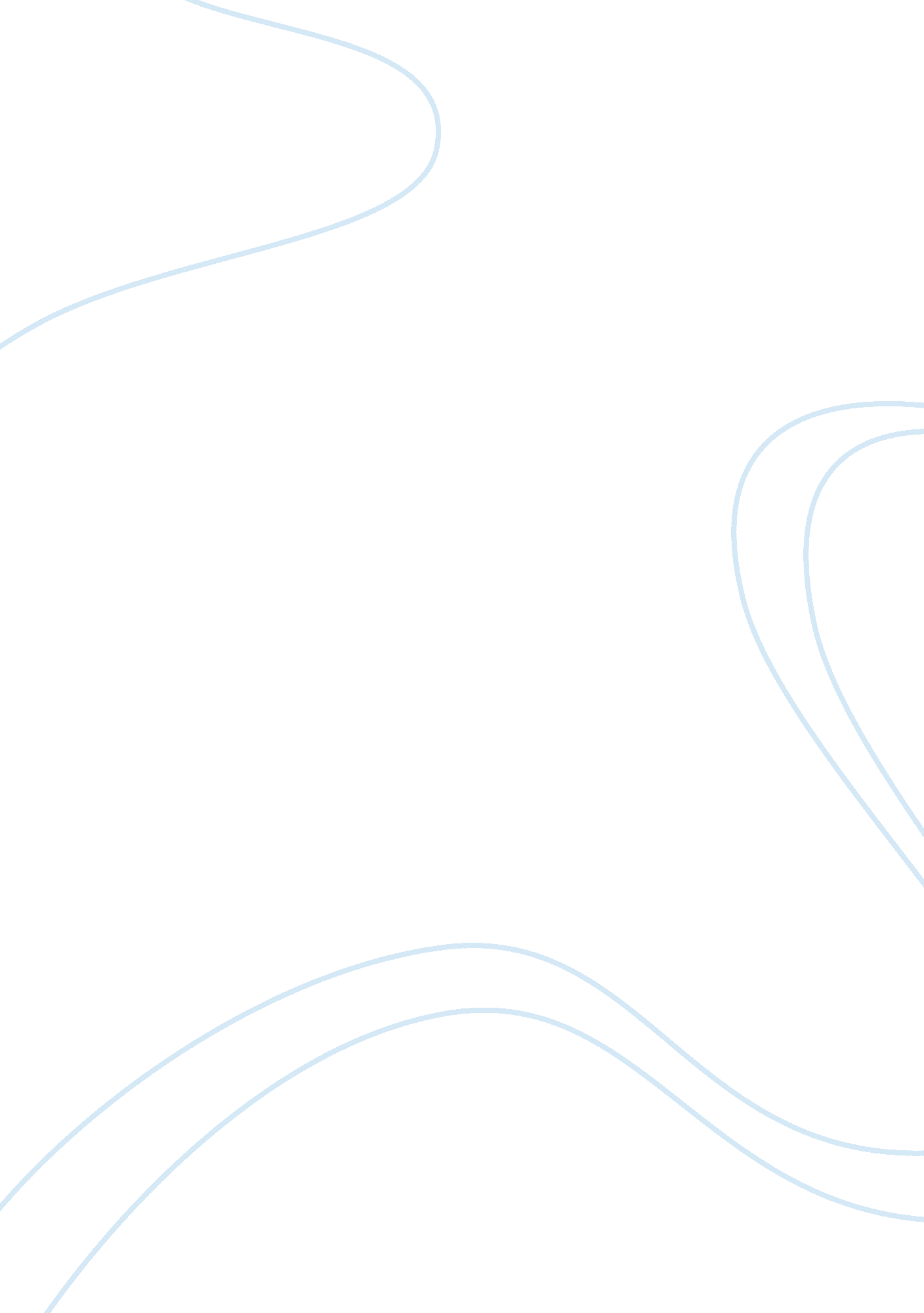 Governmentassignment assignment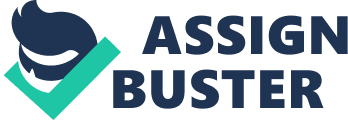 State and Local Government Review Sheet-Exam 1 This is a list of general topics you will need to know in order to do well on the first exam. The first exam covers Chapters 1-3 and covers the topics of the foundations of Texas government, the U. S. And Texas Constitutions and federalism. This review does not cover the entire exam; therefore, you are responsible for all material In these chapters. 1) What is political culture? Broadly shared values, beliefs and attitudes about how government and society would function 2) What are the different types of political culture? Three state political culture categories: Moralistic= government should promote public good Individualistic- government should provide order/protect property (commercial success) Traditionalistic= government should maintain social order (est.. By wealthy families) Some are a mix of two cultures combined 3) What is the political culture of Texas? Tx is traditionalistic-Individualistic mix Low taxes/social service provision Business Interests dominate policy Tx is kind of hard to generalize because of development within the state differs EX: Large cities (Houston, Dallas) boarder cities (El Paso, ROI Grandee Valley) Rural regions sharply different histories/people 4) Who regulates the oil and natural gas industry in Texas? Tx Railroad Commission State agency regulating OLL/gas Industries Allowed common pipeline carries that served many different companies (efficient) Regulated oil production to smooth pricing 5) What has led to the increase in population in Texas? Three sources of population growth Natural increase (births) International Immigration (outside the u. s) Domestic Immigration (one of u. s state to another) Population today 25. 5 million (2nd largest state) 6) Know the demographic composition of Texas Anglo Whites of European descent (except Spain) Largest group during nineteenth and twentieth centuries First wave arrived before Texas Revolution (1835) surge after Revolution (1835-6) Mostly immigration from southern states Southern settlers brought slaves with them. Most Texas farmers never owned slaves. Hispanics/Latino Origins to any of 20 Spanish-speaking nations (Latin America and Spain) 88 percent of Latino Texans are Mexican origin (2010) Long-standing large Latino population regions El Paso, San Antonio, all of South Texas. 